TỔ XÃ HỘI Trường THCS CỰ KhỐI TỔ CHỨC THÀNH CÔNG CHUYÊN ĐỀ NGỮ VĂN 9Chiều ngày 24/11/2023, nhóm Ngữ văn trường THCS Cự Khối tổ chức tiết dạy “Ôn tập văn bản thơ hiện đại” do cô giáo Trần Thị Thanh Huệ thực hiện giảng dạy tại lớp 9A3.  Đây cũng là một trong những hoạt động thiết thực nhằm chia sẻ những kinh nghiệm, phương pháp dạy học, giúp nâng cao năng lực chuyên môn cho các giáo viên, từ đó góp phần nâng cao chất lượng thi vào THPT môn Ngữ văn - điều mà các thầy cô trường THCS Cự Khối luôn trăn trở. Đến dự chuyên đề có cô giáo Đỗ Thị Thu Hương – Phó bí thư chi bộ - Phó hiệu trưởng nhà trường, các cô giáo giảng dạy môn Ngữ Văn trường THCS Sài Đồng và các cô giáo giảng dạy môn Ngữ Văn trường THCS Cự Khối Tiết dạy đã được các đồng chí trong tổ nhóm chuyên môn thảo luận, xây dựng, chuẩn bị nghiêm túc, bám sát yêu cầu về phương pháp. Dưới sự dẫn dắt và tổ chức giờ học linh hoạt của cô giáo,các em học sinh đã được ôn lại và rèn kĩ năng để làm các dạng bài đọc hiểu văn bản thơ hiện đại. Thông qua bài dạy ôn tập thơ hiện đại,cô giáo Trần Thị Thanh Huệ đã thực hiện thành công tiết dạy, tạo hứng thú cho học sinh học tập bộ môn khi đã nắm chắc chìa khóa để có khả năng tự khám phá tri thức về đặc trưng thể loại thơ, và vận dụng hướng dẫn học sinh tìm, phát hiện và sửa lỗi khi viết đoạn văn nghị luận văn học về thơ.Sau giờ dạy, nhóm Ngữ văn đã thảo luận lắng nghe những chia sẻ ý kiến đóng góp quý báu, những bài học kinh nghiệm của các cô giáo trường THCS Sài Đồng nhằm nâng cao chất lượng ôn tập thi vào THPT môn Ngữ văn.          Sau tiết dạy, các thầy cô giáo hai nhà trường lại có cơ hội quý báu được cùng sinh hoạt chuyên môn cùng đóng góp ý kiến, trao đổi kinh nghiệm, thắp sáng đam mê và khơi nguồn sáng tạo để ngày càng nâng cao chất lượng bộ môn đáp ứng yêu cầu đổi mới, nâng cao chất lượng giáo dục bộ môn Ngữ Văn lớp 9 nói riêng, và chất lượng ôn tập thi vào THPT nói chung. *Một số hình ảnh tiêu biểu: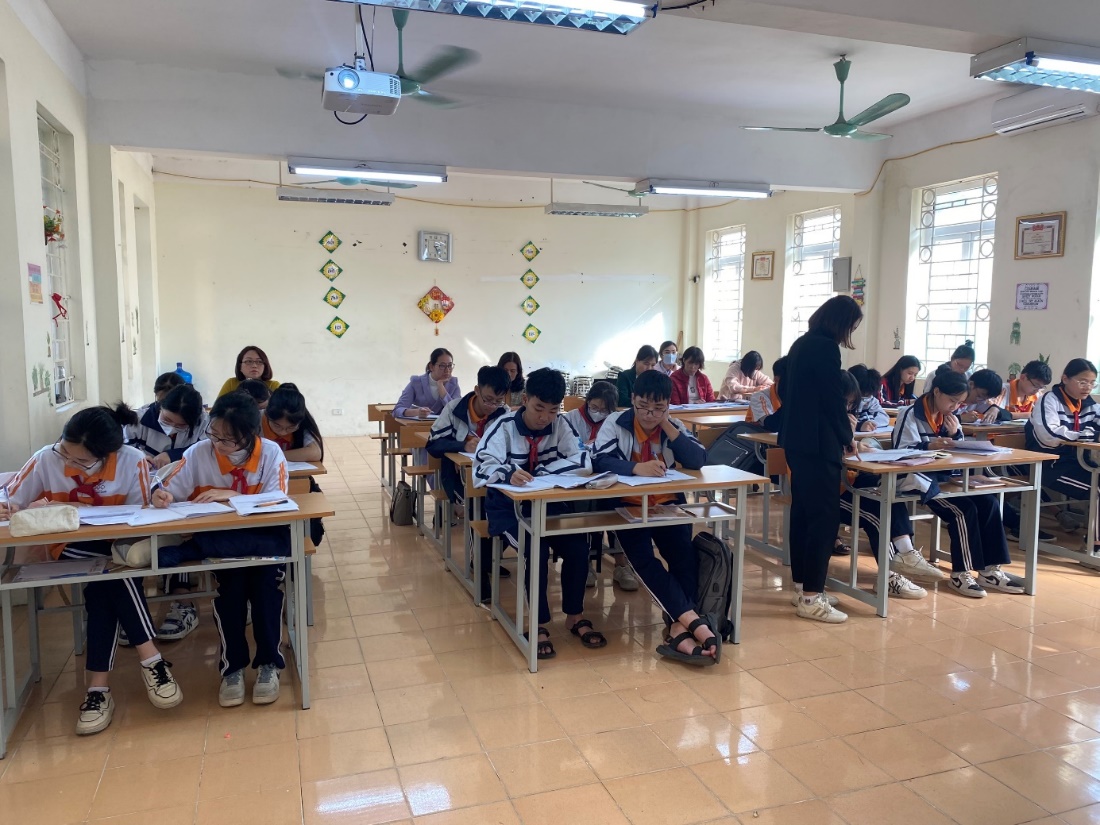 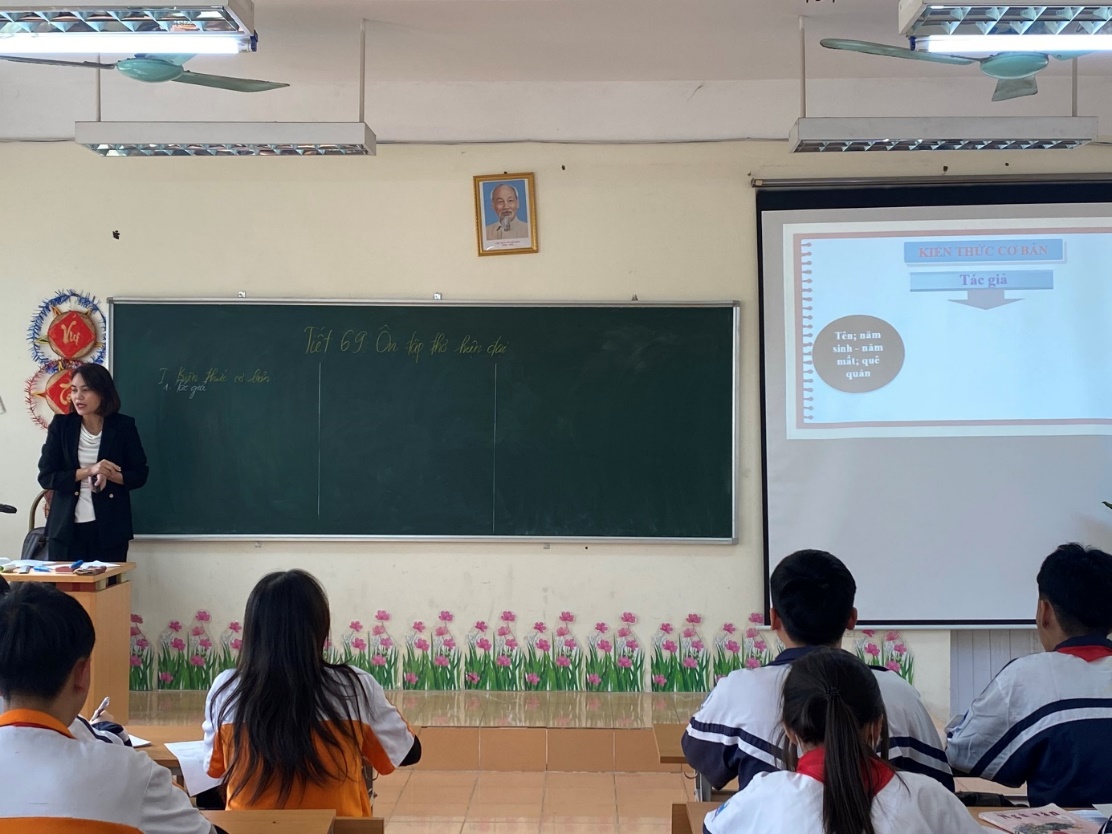 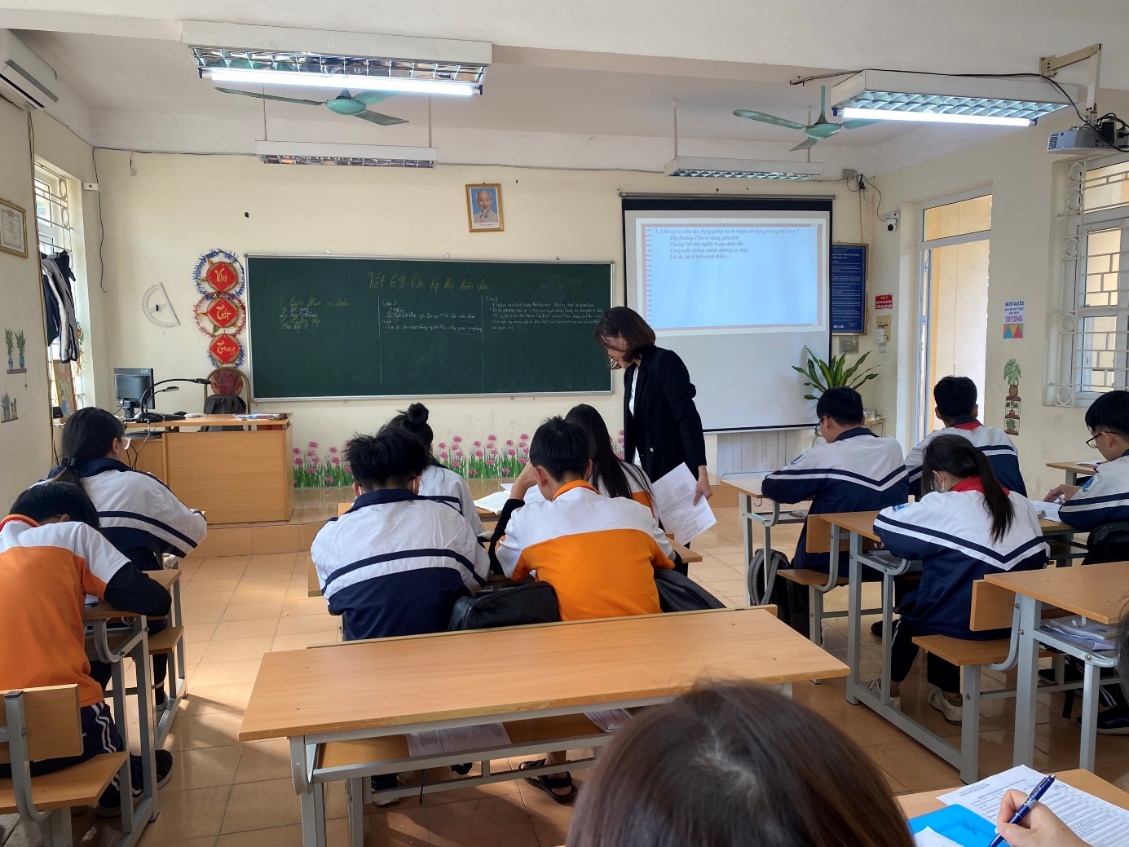 